Taani suursaadik külastas Tallinna Suitsupääsupesa LasteaedaTaani suursaadik Søren Kelstrup   abikaasaga külastas Tallinna Suitsupääsupesa Lasteaeda, tutvumaks Taanist pärit metoodika “Kiusamisest vaba lasteaed” rakendamisega Eestis.  Külalisi saatsid MTÜ Lastekaitse Liidu esindajad.
Külastus kestis plaanitust kauem, sest suursaadik ja tema abikaasa tundsid suurt huvi  lasteaia elu-olu erinevate tahkude vastu. Kuna suursaadiku abikaasa omab töökogemust Taani lasteaias, siis jätkus huvi kogu lasteaias toimuva vastu, räägiti nii töökorraldusest, õppetegevustest kui ka  lastevanemate kaasatusest. Erilise tähelepanu all oli „Kiusamisest vaba lasteaed“ metoodika  läbiviimine erinevates rühmades , metoodika rakendamisega kaasnenud probleemid  ning ka õpetajate arvamused töö tulemuste kohta. Lasteaias nähtu meeldis külalistele ning nad said omasõnul väga positiivse kogemuse.
Alates 2007. aastast juhib Save the Children Denmark koostöös Taani kroonprintsessi Mary Fondiga lasteaedades ja algklassides ennetavat kiusamisvastast programmi „Kiusamisest vabaks“.  Tallinna Suitsupääsupesa Lasteaed liitus MTÜ Lastekaitse Liidu poolt koordineeritud projektiga pilootlasteaedade grupis 2010 aastal,  täna kasutavad lasteaias kõik aiarühmad „Kiusamisest vabaks“ metoodikat.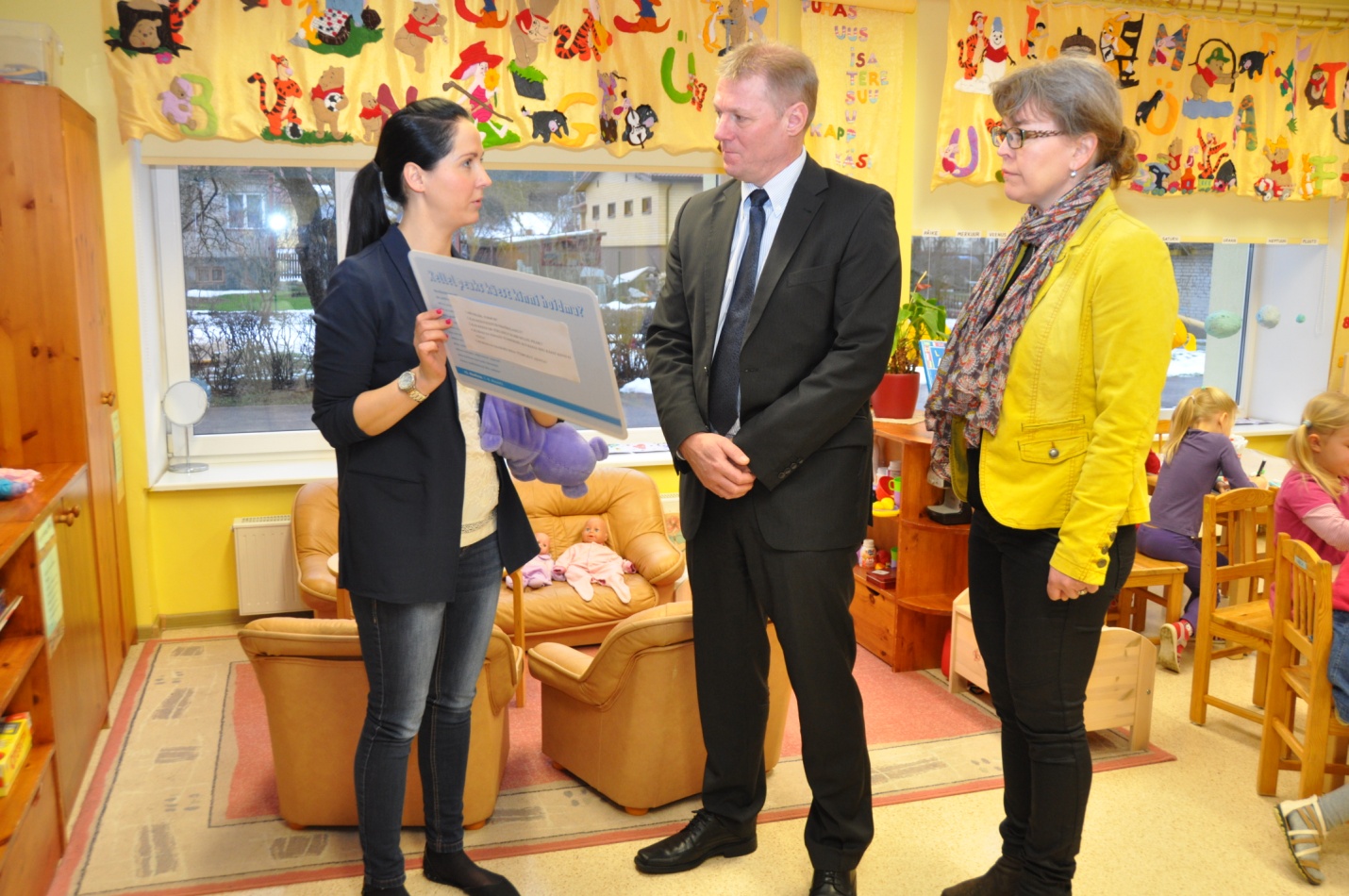 